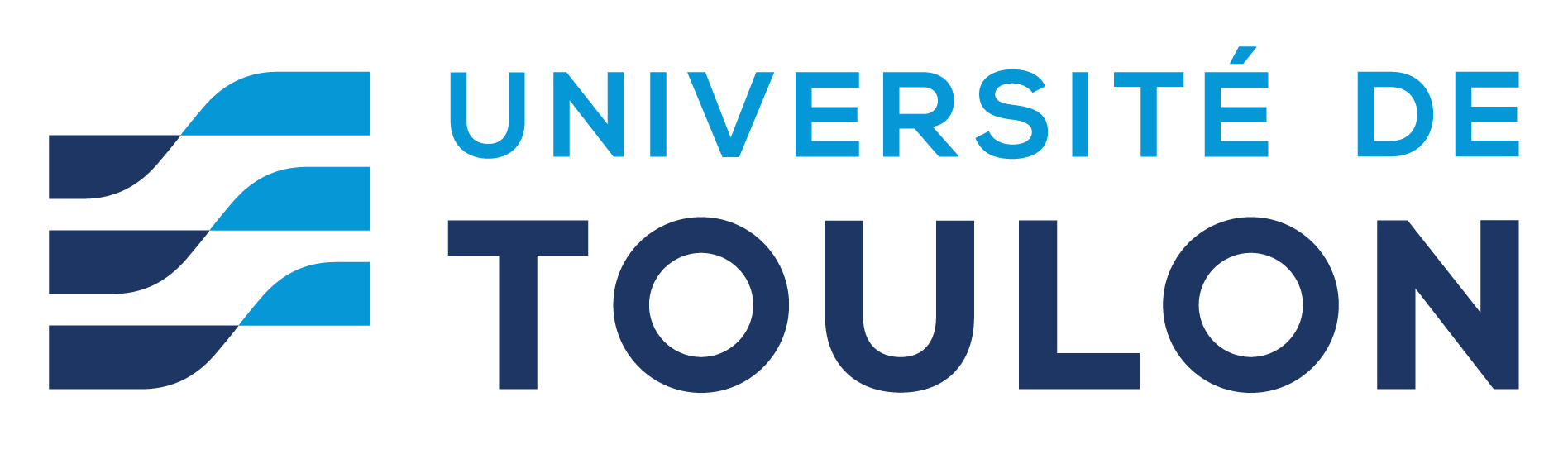 Appel à projet – résidence de création artistique et culturelle, année universitaire 2022-2023L’Université de Toulon a la volonté de s’ouvrir au monde artistique pour que « créateurs » et étudiants se rencontrent afin de favoriser le développement et l’accompagnement des pratiques artistiques et culturelles des étudiants.Elle collabore avec des artistes pour favoriser ces échanges et soutient par cet appel des projets de création artistique et culturelle qui permettent cet enrichissement mutuel.Les étudiants de l’UTLN toutes filières confondues doivent être des coopérateurs privilégiés dans les différentes phases du projet de création, en amont, dans sa construction jusqu’à l’acte de réalisation et sa promotion. Résidence de création - Définition donnée par le Larousse - : « artiste invité par une institution culturelle, une collectivité territoriale, etc., à séjourner en un lieu et pour une période donnés afin de réaliser une œuvre, un travail, souvent liés à ce lieu. »Cf les résidences précédentes :http://www.univ-tln.fr/Projets-artistiques-Appel-a-projets.html1- CandidatsArtistes, collectifs d’artistes et/ou structures associatives témoignant d’une expérience professionnelle dans la conception et la réalisation de projets artistiques et culturels. Ils ne devront pas être portés par les structures faisant partie de la commission « Politique Culturelle de l’Université », ni être enseignants à l’Université.Les artistes, déjà retenus dans le cadre de cet appel, ne seront pas prioritaires les années suivantes.2- Disciplines et thématiquesLe projet peut concerner les disciplines artistiques et culturelles suivantes : arts vivants, de la rue, numériques, plastiques, audiovisuels, écritures, culture scientifique voire pluridisciplinaires.La création artistique doit entrer en résonance avec le territoire de l’Université : elle doit l’interroger, le révéler, le détourner, permettre de l’éprouver autrement…L’université propose les sujets suivants en lien avec ses pôles thématiques de recherche mais étudie toutes les candidatures : -	Mer, environnement et développement durable-	Échanges et sociétés méditerranéennes-	Information, numérique, préventionLa cohérence avec le contexte culturel ou sociétal (intra et hors université), mais aussi avec la thématique du campus « métiers et qualifications de la mer» peut être un atout.3- Modalités participativesLa création artistique doit intégrer des modalités d’échanges et de « transmission » avec les étudiants.Le projet doit impliquer la communauté universitaire et notamment les étudiants inscrits en 2022/2023 à l’Université de Toulon, par la mise en place de dispositifs de médiation culturelle (ateliers, animations, conférences, etc) et par la nature même du processus artistique, reposant sur une participation large des étudiants. Les artistes peuvent consulter la liste des ateliers artistiques proposés aux étudiants et pouvant être associés dans le processus de création : http://www.univ-tln.fr/-Ateliers-artistiques-.htmlLe projet doit prévoir la programmation d’une ou plusieurs manifestations (expositions, installations, workshop, rencontre, etc) destinées à montrer la création artistique en cours ou réalisée sur au moins l’un des trois campus, La Garde-La Valette, Toulon-Porte d’Italie, Draguignan (ou accessible à proximité) de préférence pendant les Temps forts vie étudiante : « Ça bouge à l’Université » début octobre 2022 et/ou « Printemps de l’Université » fin mars 2023.Le projet doit intégrer la communication, le partage et la présentation au public dans son processus de création.4- Moyens4.1 BudgetSur proposition de la commission politique culturelle de l’Université, validation de la commission CVEC et approbation du CA, une subvention de 10000,00 euros (toutes taxes et charges comprises) sera attribuée au projet retenu.L’Université est partenaire de la Direction Régionale des Affaires Culturelles de la Région Provence Alpes Côte d’Azur et adresse une demande de subvention de 5000,00 euros complémentaires pour soutenir le projet chaque année universitaire. Soit un budget global de 15000,00 euros.Une convention d’objectifs et de moyens, signée par les parties, déterminera les engagements réciproques pour la réalisation du projet.Le budget du projet doit comprendre la rémunération de l’intervention artistique (cession de droits, interventions, animations d’ateliers, les défraiements, etc), les frais techniques liés à la production du projet, ainsi que les frais liés à la programmation d’une manifestation de restitution. Pour connaître les capacités techniques de l’Université, contactez le pôle vie étudiante (coordonnées ci-après.)Les cofinancements sont possibles voire souhaitables.4.2 CommunicationL’Université relaiera l’information auprès de la communauté étudiante et à l’extérieur en fonction de ses moyens. Elle sera définie en partenariat avec le(s) candidat(s) retenu(s). Le projet choisi devra être diffusé comme « soutenu par l’Université de Toulon et la DRAC Provence Alpes Côte d’Azur » avec les logos.4.3 Prêt de locauxL’UTLN met à disposition gratuitement ses locaux en fonction des projets. Néanmoins il ne dispose pas d’hébergement, ni d’infrastructure culturelle dédiée. Il faut prévoir ces dispositions dans le volet budgétaire.4.4 AccompagnementAfin de faciliter l’interface entre l’Université, la communauté universitaire et les artistes, le pôle vie étudiante sera l’interlocuteur pendant tout le projet.Toutefois, l’équipe devra faire preuve d’autonomie et s’adapter aux contraintes de l’université (calendrier universitaire, absence d’infrastructures culturelles sur le campus, réglementation ERP 1ère catégorie, plan vigipirate, contraintes sanitaires liées à la pandémie de COVID…)5- Calendrier Appel à candidature : du 15/03/2022 au 15/05/2022Réception des dossiers de candidature complets avant le : 15/05/2022Commission de choix des candidats : en juin 2022 > les candidats seront susceptibles d’être contactés de 13h30 à 17h et donc doivent être joignables par téléphone pour répondre à des questions.Déclaration des résultats : suite à la Commission Formations et Vie Universitaire du 30 juin 2022Réalisation de la création avec les étudiants : année universitaire 2022/2023 soit de septembre 2022 à juin 20236- Dépôt des candidatures et renseignementsLes dossiers sont remis complets avant le 15/05/2022 par mail ou courrier ou déposé à l’attention de Ludmila VEILLARDDEVE - pôle vie étudianteUniversité de ToulonBât PI – campus ToulonCS 6058483041 TOULON CEDEX 904 83 36 63 92vie.etudiante@univ-tln.frDOSSIER DE CANDIDATUREAPPEL À PROJET – création artistique et culturelleAnnée universitaire 2022-2023Compléter les pages 1, 2 et 3Joindre pièces justificatives de la liste en page 4Dossier complet à envoyer avant le 15/05/2022 par mail à vie.etudiante@univ-tln.fr Ou à déposer/envoyer à Université de Toulon Ludmila VEILLARD - DEVE - vie étudianteBât Pi – campus ToulonCS 6058483041 TOULON CEDEX 904 83 36 63 92TITRE DU PROJET :	RESPONSABLE ARTISTIQUE DU PROJETPrénom / Nom :	Adresse :	Tél. :	Email :	Collaborateurs / équipe / rôles : 	ASSOCIATION / STRUCTURE MORALE / ORGANISME ADMINISTRATIF RÉFÉRENTTitre :	Représentant légal :	Personne chargée du suivi budgétaire : 	Adresse du siège social :	Tel de l’association et/ou du responsable :	Email :	Site web :	N°d’affiliation MDA / AGESSA	NATURE ET DOMAINE(S) DU PROJET (plusieurs possibles)Arts vivantsArts plastiquesCinéma / AudiovisuelDesignEcriture / LittératureModeMultimédiaMusiqueCulture scientifique et technique, précisez : 	Autres, précisez : 	VOTRE PROJETObjectif(s)	Dates / Étapes :	Lieu(x) du projet : 	Présentation brève du projet, objectif principal et méthode de création, un complément plus détaillé doit être joint :	Implications prévues des étudiants et de la communauté universitaire au cours du processus de création :	Partenariat(s) autres que l’Université, si envisagé(s)Qui 	Quoi	Qui 	Quoi	VOTRE BUDGET - RÉSUMÉLe budget présenté doit être équilibré : Total Dépenses = Total Recettes*Les aides en nature sont également considérées comme des co-financements, par conséquent, vous devez les faire figurer dans votre budget avec la mention AIDE en NATURE et les chiffrer** si des recettes sont déjà acquises, le signaler : oui combien ?PIÈCES À JOINDRE AU DOSSIERLES DOSSIERS INCOMPLETS NE SERONT PAS RETENUSLe projet et ses créateurs :Présentation du/des artistes et collaborateurs et des projets déjà réalisésPrésentation détaillée du projet / calendrier / lieux envisagés Budget prévisionnel détailléDevis ou pièces pouvant justifier les dépensesAttestations des co-financements acquis ou en cours d’acquisitionLa structure morale : Les statuts, l’identification des responsablesLe récépissé de déclaration ou modification en préfectureExtrait Journal OfficielAttestation SIREN RIB L’attestation en responsabilité civile de l’association et/ou attestation d’assurancePour les artistes indépendants, l’affiliation à l’organisme administratif référent (AGESSA ou Maison des artiste).DÉPENSESMontantRECETTES*MontantDéjà acquis**AchatsVenteServices extérieursSubvention UTLN10000,00DéplacementsSubvention DRAC PACA5000,00HébergementsAutres subventionsCommunicationAutres produitsDroits d’auteursTaxesSalairesAides en natureAides en natureTOTALTOTAL